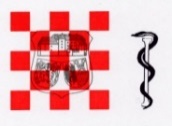 DOM ZDRAVLJA OZALJUPRAVNO VIJEĆEUr. broj: 01-  39/10-2018Ozalj, 10. rujna 2018 Temeljem članka 58. Zakona o zdravstvenoj zaštiti („N.N“ broj: 150/08, 71/10, 139/10, 22/11, 84/11, 154/11, 12/12, 35/12, 70/12, 144/12, 82/13, 159/13, 22/14, 154/14, 70/16, 131/17) sazivam 10. sjednicu UPRAVNOG VIJEĆA Doma zdravlja Ozalj u 2018. godini za 27.09.2018. godine (četvrtak) u 18:00 sati sa slijedećim DNEVNIM REDOM:Usvajanje Zapisnika sa 8. Sjednice Upravnog vijeća održane 18. srpnja 2018. godineUsvajanje Zapisnika sa 9. Telefonske sjednice Upravnog vijeća održane 21. kolovoza 2018. godineAnaliza poslovanja Doma zdravlja Ozalj za mjesec kolovoz 2018. godineRazličito         Predsjednik Upravnog vijeća                                           Ivan Čupor, mag. oecol.O tome obavijest:Ivan Čupor, mag. oecol., Zorkovac 13, 47280 Ozalj, predsjednik UV, predstavnik osnivačaTomislav Zoretić, dipl. oec., Zajačko selo 1G, 47280 Ozalj, član UV, predstavnik osnivačaPetra Bakin, dipl. oec., Zajačko selo 30, 47280 Ozalj, član UV, predstavnik osnivačaMartin Narančić, dr. med. dent., predstavnik Stručnog vijeća Doma zdravlja OzaljTibor Kuzman,  predstavnik radnika u UV DZ OzaljNada Diković, dr. med. vet., ravnateljica DZ OzaljUpravni odjel za zdravstvo Karlovačke županije,              n/p pročelnika Predrag Korać, dipl. soc. rad., univ. spec. oec.